Методика «Найди звук»  Н.И. ГуткинойМетодика служит для изучения развития речевой сферы (проверка фонематического слуха) детей. Экспериментатор рассказывает ребенку, что все слова состоят из звуков, которые мы произносим, и поэтому люди могут слышать и произносить слова. В качестве примера произносятся несколько гласных и согласных звуков. Затем ему предлагают поиграть в "прятки" со звуками. Условия игры следующие: каждый раз договариваются, какой звук надо искать, после чего экспериментатор называет испытуемому различные слова, а тот должен сказать, есть разыскиваемый звук в слове или нет (см. табл.)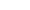 Слова произносятся очень четко, гласные звуки растягиваются. Искомый гласный звук должен стоять под ударением. Испытуемому предлагают повторить слово и послушать его.Психологом фиксируются ошибочные и правильные ответы. За каждую ошибку начисляется 1 балл. Чем меньше суммарный балл, тем лучше развит фонематический слух.ЗвукиСлова"о"кошка, стул, почта, карандаш, сок"а"палка, сук, лампа, ведро, сталь"ш"шалаш, тетрадь, штаны, камень, шелест"с"свисток, пенал, светофор, луна, сеть